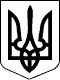 УЖГОРОДСЬКА РАЙОННА державна адміністраціяЗАКАРПАТСЬКОЇ ОБЛАСТІР О З П О Р Я Д Ж Е Н Н Я____26.05.2020___                            Ужгород                           №____170_____Про погодження проектів землеустрою щодо встановлення (зміни) меж населених пунктів сіл Коритняни та Кінчеш Коритнянськоїсільської ради Ужгородського району Закарпатської областіВідповідно до статей 6, 39, 41 Закону України „Про місцеві державні адміністрації”, статей 17, 173, 174 Земельного кодексу України, статті 46 Закону України „Про землеустрій”,розглянувши лист Коритнянської сільської ради 10.04.2020 №238/02-31та проекти землеустрою щодо встановлення (зміни) меж населених пунктів сіл Коритняни та Кінчеш Коритнянської сільської ради:1. Погодити проекти землеустрою щодо встановлення (зміни) меж населених пунктів сіл Коритняни та Кінчеш Коритнянської сільської ради Ужгородського району Закарпатської області площею  та  відповідно.2. Рекомендувати Коритнянській сільській радіподати проекти землеустрою щодо встановлення (зміни) меж населених пунктів сіл Коритняни та Кінчеш Коритнянської сільської ради Ужгородського району Закарпатської області на затвердження сесії Ужгородської районної ради відповідно до вимог чинного законодавства.3. Контроль за виконанням цього розпорядження залишаю за собою.Голова державної адміністрації                                    Вячеслав ДВОРСЬКИЙ